      БЮЛЛЕТЕНЬ «ОФИЦИАЛЬНЫЙ   ВЕСТНИК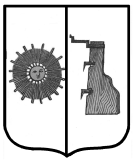         ПРОГРЕССКОГО  СЕЛЬСКОГО ПОСЕЛЕНИЯ»№ 24     2 ноября    2023   годаПОСТАНОВЛЕНИЕ АДМИНИСТРАЦИЯ  ПРОГРЕССКОГО СЕЛЬСКОГО ПОСЕЛЕНИЯ27.10.2023  № 85 п. ПрогрессО внесении изменений в Административный регламент по предоставлению Администрацией Прогресского сельского поселения муниципальной услуги «Предварительное согласование предоставления земельного участка»	В соответствии с Федеральным законом от 27 июля 2010 года № 210-ФЗ «Об организации предоставления государственных и муниципальных услуг», постановлением Администрации Прогресского сельского  поселения  от 20.02.2012 № 1  «О разработке и утверждении административных регламентов предоставления муниципальных услуг Администрацией Прогресского сельского поселения» Администрация Прогресского сельского поселения  ПОСТАНОВЛЯЕТ:  	 1. Внести изменения в постановление Администрации Прогресского сельского поселения от 27.11.2020 №86 «Об утверждении Административного регламента по предоставлению Администрацией Прогресского сельского поселения муниципальной услуги «Предварительное согласование предоставления земельного участка»:	1.1. Подпункт 2.4.1. пункта 2.4. раздела II изложить в  редакции:	«2.4.1.Общий срок предоставления муниципальной услуги составляет
не более 20 (двадцати) календарных дней со дня поступления в Уполномоченный орган документов, указанных в пункте 2.6. настоящего административного регламента.	В срок предоставления муниципальной услуги не включаются сроки приостановления предоставления муниципальной услуги.	В случае если схема расположения земельного участка, в соответствии с которой предстоит образовать земельный участок, подлежит согласованию в соответствии со статьей 3.5.  Федерального закона от 25.10.2001 № 137-ФЗ «О введении в действие Земельного кодекса Российской Федерации», срок оказания муниципальной услуги может быть продлен не более чем до 35 (тридцати пяти) дней со дня поступления заявления о предварительном согласовании предоставления земельного участка.	О продлении срока рассмотрения заявления о предварительном согласовании предоставления земельного участка Уполномоченный орган уведомляет заявителя способом, указанным в заявлении о предоставлении муниципальной услуги.»	1.2. Подпункт 3.5.8. пункта 3.5. раздела III изложить в  редакции:	«3.5.8. Максимальный срок исполнения административной процедуры не может превышать 20 календарных дней (35 календарных дней в случае продления срока) со дня поступления в Уполномоченный орган документов, указанных в пункте 2.6 настоящего административного регламента.	Максимальный срок подписания решения об отказе в предоставлении муниципальной услуги по основанию, указанному в части 4 подпункта 2.10.2. настоящего административного регламента не должно превышать 7 дней со дня поступления заявлений иных граждан, крестьянских (фермерских) хозяйств о намерении участвовать в аукционе»         2. Опубликовать   постановление  в  бюллетене «Официальный вестник Прогресского сельского поселения» и разместить на официальном сайте Администрации Прогресского сельского поселения в сети «Интернет».	Заместитель председателя           Совета депутатов          Т.В. Ефимова2РЕШЕНИЕ СОВЕТА ДЕПУТАТОВ   ПРОГРЕССКОГО СЕЛЬСКОГО ПОСЕЛЕНИЯ01.11.2023  № 156 п. ПрогрессО проведении  публичных слушаний  по проекту решения  Совета депутатов Прогресского сельского поселения «О внесении изменений в Устав  Прогресского сельского поселения Боровичского муниципального района Новгородской области»	В целях приведения Устава Прогресского сельского поселения Боровичского муниципального района Новгородской области в соответствие с Федеральным законом от  6 октября 2003 года   № 131-ФЗ «Об общих принципах организации местного  самоуправления в Российской Федерации»  Совет депутатов Прогресского сельского поселения   РЕШИЛ:     	1.Одобрить прилагаемый проект  решения Совета депутатов Прогресского сельского поселения «О внесении изменений в Устав Прогресского сельского поселения Боровичского муниципального района Новгородской области».	2. Провести публичные   слушания  по проекту  Устава Прогресского сельского поселения Боровичского муниципального района Новгородской области  на   13 ноября   2023  года   в     17    часов   00 минут   в   здании     Администрации Прогресского сельского поселения по адресу: Новгородская область, Боровичский район, п. Прогресс, ул. Зелёная, д.13.3. Опубликовать решение и прилагаемый проект решения «О внесении изменений в Устав  Прогресского сельского поселения Боровичского муниципального района Новгородской области» с Порядком участия граждан в обсуждении проекта Устава Прогресского сельского поселения, проекта изменений в Устав Прогресского сельского поселения  и Порядком учёта предложений граждан по проекту Устава  Прогресского сельского поселения, проекту изменений в Устав Прогресского сельского поселения в бюллетене «Официальный вестник Прогресского сельского поселения».Председатель Совета депутатов                          В.В. Демьянова                                              	                                    проектСОВЕТ ДЕПУТАТОВ     ПРОГРЕССКОГО СЕЛЬСКОГО ПОСЕЛЕНИЯРЕШЕНИЕ   00.00.2023 № 00п. ПрогрессО внесении изменений в Устав Прогресского сельского поселения Боровичского муниципального района Новгородской областиВ соответствии с Федеральным законом от 6 октября 2003 года № 131-ФЗ «Об общих принципах организации местного самоуправления в Российской Федерации» (в редакции   Федерального   закона  от 06.02.2023 № 12-ФЗ «О внесении изменений в Федеральный закон «Об общих принципах организации публичной власти в субъектах Российской Федерации» и отдельные законодательные акты Российской Федерации»), Совет депутатов Прогресского сельского поселения      РЕШИЛ:1.1. В статье 10 «Полномочия органов местного самоуправления по решению вопросов местного значения» часть 1 в пункте 11 дополнить словами следующего содержания: «с Федеральным Законом №131-ФЗ»2) часть 2 после второго абзаца дополнить абзацами следующего содержания: «Полномочия по решению вопросов в сфере теплоснабжения в части организации обеспечения надежного теплоснабжения потребителей тепловой энергии на территориях поселений, городского округа и муниципальных округов, в том числе принятия мер по организации обеспечения теплоснабжения потребителей тепловой энергии в случае неисполнения теплоснабжающими организациями или теплосетевыми организациями своих обязательств либо отказа указанных организаций от исполнения своих обязательств, осуществляются органами государственной власти Новгородской области в соответствии с областным законом от 26.11.2018     № 334-ОЗ «О перераспределении некоторых полномочий в сфере теплоснабжения в части организации обеспечения надежного теплоснабжения потребителей тепловой энергии на территориях поселений, городского округа и муниципальных округов, в том числе принятия мер по организации обеспечения теплоснабжения потребителей    тепловой    энергии    в случае    неисполнения 3теплоснабжающими организациями или теплосетевыми организациями своих обязательств либо отказа указанных организаций от исполнения своих обязательств между органами местного самоуправления Новгородской области и органами государственной власти Новгородской области».Полномочия по осуществлению дорожной деятельности в отношении автомобильных дорог местного значения в части установки, обеспечения работы и содержания работающих в автоматическом режиме специальных технических средств, имеющих функции фото- и киносъемки, видеозаписи для фиксации нарушений правил дорожного движения (далее - специальные технические средства), в том числе передачи информации о выявленных с помощью специальных технических средств правонарушениях в органы государственного контроля (надзора) и финансирования расходов, связанных с обработкой и рассылкой постановлений органов государственного контроля (надзора) об административных правонарушениях, выявленных с помощью специальных технических средств, осуществляются органами государственной власти Новгородской области в соответствии с областным законом от 25.11.2016 № 33-ОЗ «О перераспределении некоторых полномочий по осуществлению дорожной деятельности в отношении автомобильных дорог местного значения между органами местного самоуправления Новгородской области и органами государственной власти Новгородской области».Полномочия в области градостроительной деятельности в части выдачи разрешений на строительство, разрешений на ввод объектов в эксплуатацию при осуществлении строительства, реконструкции объектов капитального строительства, расположенных на территории муниципальных образований Новгородской области, проектная документация которых подлежит экспертизе в соответствии со статьей 49 Градостроительного кодекса Российской Федерации (за исключением случая, предусмотренного частью 3-3 статьи 49 Градостроительного кодекса Российской Федерации), осуществляются органами государственной власти Новгородской области в соответствии с областным законом от 29.10.2018 № 313-ОЗ «О перераспределении некоторых полномочий в области градостроительной деятельности в части выдачи разрешений на строительство, разрешений на ввод объектов в эксплуатацию при осуществлении строительства, реконструкции объектов капитального строительства, расположенных на территории муниципальных образований Новгородской области, проектная документация которых подлежит экспертизе в соответствии со статьей 49 Градостроительного кодекса Российской Федерации, между органами местного самоуправления Новгородской области и органами государственной власти Новгородской области».1.2. В статье 12.1 «Староста сельского населенного пункта»:1) Часть 2 изложить в следующей редакции:«2. Староста сельского населенного пункта назначается Советом депутатов сельского поселения, в состав которого входит данный сельский населенный пункт, по представлению схода граждан сельского населенного пункта. Староста сельского населенного пункта назначается из числа граждан Российской Федерации, проживающих на территории данного сельского населенного пункта и обладающих активным избирательным правом, либо граждан Российской Федерации, достигших на день представления сходом граждан 18 лет и имеющих в собственности жилое помещение, расположенное на территории данного сельского населенного пункта.».2) Первый абзац части 3 изложить в редакции;«3. Староста сельского населенного пункта не является лицом, замещающим государственную должность, должность государственной гражданской службы, муниципальную должность, за исключением муниципальной должности депутата Совета депутатов сельского поселения, осуществляющего свои полномочия на непостоянной основе, или должность муниципальной службы, не может состоять в трудовых отношениях и иных непосредственно связанных с ними отношениях с органами местного самоуправления.»;3) пункт 1 части 4 изложить в редакции:«1)замещающее государственную должность, должность государственной гражданской службы, муниципальную должность, за исключением муниципальной должности депутата Совета депутатов сельского поселения, осуществляющего свои полномочия на непостоянной основе, или должность муниципальной службы;».4) часть 8 изложить в редакции:«8.Удостоверение старосты и нагрудный знак старосты, подтверждающее его статус, выдается Главой сельского поселения. Положение об удостоверении и нагрудном знаке старосты, образцы, описания и порядок их выдачи утверждаются нормативным решением Совета депутатов сельского поселения.».1.3.  Часть 15 статьи 25 «Глава Прогресского с сельского поселения» исключить.1.4. В статье 27 «Досрочное прекращение полномочий Главы Прогресского сельского поселения» дополнить частью 2.1  следующего содержания: «Глава Прогресского сельского поселения освобождается от ответственности за несоблюдение ограничений и запретов, требований о предотвращении или об урегулировании конфликта интересов и неисполнение обязанностей, установленных Федеральным законом № 131-ФЗ и другими федеральными законами в целях противодействия коррупции, в случае, если несоблюдение таких ограничений, запретов и требований, а также неисполнение таких обязанностей признается следствием не зависящих от него обстоятельств в порядке, предусмотренном частями 3 - 6 статьи 13 Федерального закона от 25 декабря 2008 года № 273-ФЗ «О противодействии коррупции».41.5. В статье 33 «Депутаты Совета депутатов Прогресского сельского поселения»:1) «часть 6 дополнить подпунктом «10.1.» следующего содержания: «10.1) в случае отсутствия депутата без уважительных причин на всех заседаниях Совета депутатов Прогресского сельского поселения в течение шести месяцев подряд.»;2) дополнить частью 8.1 следующего содержания:«8.1. Депутат Совета депутатов Прогресского сельского поселения освобождается от ответственности за несоблюдение ограничений и запретов, требований о предотвращении или об урегулировании конфликта интересов и неисполнение обязанностей, установленных Федеральным законом № 131-ФЗ и другими федеральными законами в целях противодействия коррупции, в случае, если несоблюдение таких ограничений, запретов и требований, а также неисполнение таких обязанностей признается следствием не зависящих от указанных лиц обстоятельств в порядке, предусмотренном частями 3 - 6 статьи 13 Федерального закона от 25 декабря 2008 года № 273-ФЗ «О противодействии коррупции».3) часть 12 признать утратившей силу.1.6. Статью 39 «Избирательная комиссия Прогресского сельского поселения» исключить.2. Направить изменения в Устав Прогресского сельского поселения  на государственную регистрацию в Управление Министерства юстиции Российской Федерации по Новгородской области в установленном порядке. .3. Настоящее решение вступает в силу после его государственной регистрации и официального опубликования в бюллетене «Официальный вестник Прогресского сельского поселения». 4.Опубликовать настоящее решение в бюллетене «Официальный вестник Прогресского сельского поселения» и разместить на официальном сайте Администрации Прогресского сельского поселения.Глава сельского поселения                                               В.В. Демьянова   Утверждены решением Совета депутатов Прогресского сельского поселенияот 30.06.2022 № 102ПОРЯДОКучета предложений граждан по проекту Устава Прогресского сельского поселения, проекту решения Совета депутатов Прогресского сельского поселения о внесении изменений и дополнений в Устав Прогресского сельского поселения1. Граждане, проживающие на территории Прогресского сельского поселения, имеют право подать свои предложения по проекту Устава Прогресского сельского поселения, решения Совета депутатов Прогресского сельского поселения о внесении изменений и дополнений в Устав Прогресского сельского поселения.2. Предложения граждан направляются в письменной форме почтовым отправлением по адресу: 174416, Новгородская область, Боровичский район, п. Прогресс, ул. Зелёная, д.13  или  в форме электронного документа по электронной почте Администрации Прогресского сельского поселения либо лично в Администрацию Прогресского сельского поселения, расположенную по адресу: Новгородская область, Боровичский район, п. Прогресс, ул. Зелёная, д.13.Предложения направляются  в течение 30 дней со дня опубликования проекта решения и настоящего Порядка 3. Ведение делопроизводства по предложениям граждан осуществляет должностное лицо Администрации сельского поселения.4. Все поступившие предложения граждан по проекту Устава Прогресского сельского поселения, решения Совета депутатов Прогресского сельского поселения о внесении изменений и дополнений в Устав Прогресского сельского поселения регистрируются в журнале учета предложений в день их поступления.5. В индивидуальных предложениях должны быть указаны фамилия, имя, отчество (последнее при наличии) гражданина, почтовый адрес, на который должен быть направлен ответ, изложена суть предложений, личная подпись, дата.	6. Коллективные предложения принимаются с указанием фамилии, имени, отчества (последнее при наличии) гражданина, которому доверено представлять вносимые предложения, почтового адреса, на который должен быть направлен ответ, сути предложения, даты.7. Предложения, поступившие в форме электронного документа, подлежат рассмотрению в соответствии с настоящим Порядком. Если ответ должен быть направлен в форме электронного документа, гражданин в обязательном порядке указывает адрес электронной почты, на который должен быть направлен ответ, если ответ должен быть направлен в письменной форме – почтовый адрес.58. Учет письменных предложений по проекту осуществляется путем внесения сведений о них в журнале учета предложений в день их поступления.9. Все поступившие предложения после их регистрации передаются Главе Прогресского сельского поселения. К рассмотрению принимаются только предложения к официально опубликованному проекту. 10.  По итогам рассмотрения внесенных предложений Глава сельского поселения принимает решение, которое содержит одобренные предложения и отклоненные предложения с обоснованием причин отклонения, о чем направляется ответ заявителю.11. Представленные предложения подлежат обсуждению на публичных слушаниях вместе с опубликованным проектом.ПОРЯДОКучастия граждан в обсуждении проекта Устава Прогресского сельского поселения, проекта решения Прогресского сельского поселения о внесении изменений и дополнений в Устав Прогресского сельского поселения1. Граждане, проживающие на территории Прогресского сельского поселения, имеют право на личное участие в обсуждении проекта Устава Прогресского сельского поселения, проекта решения Совета депутатов Прогресского сельского поселения о внесении изменений и дополнений в Устав Прогресского сельского поселения.2. Непосредственное участие в обсуждении проекта Устава Прогресского сельского поселения, проекта решения Совета депутатов Прогресского сельского поселения о внесении изменений и дополнений в Устав Прогресского сельского поселения реализуется гражданами путем направления письменных предложений к опубликованному проекту и (или) участия в публичных слушаниях по опубликованному проекту.3. Письменные предложения направляются в соответствии с Порядком учета предложений граждан по проекту Устава Прогресского сельского поселения,  решения Совета депутатов Прогресского сельского поселения о внесении изменений и дополнений в Устав Прогресского сельского поселения, утвержденным решением Совета депутатов Прогресского сельского поселения. 4. Участие граждан в публичных слушаниях, организация и проведение публичных слушаний осуществляются в порядке, установленном Положением о публичных слушаниях в Прогресском сельском поселении, утвержденным решением Совета депутатов Прогресского сельского поселения.________________________РЕШЕНИЕ   СОВЕТА   ДЕПУТАТОВ   ПРОГРЕССКОГО   СЕЛЬСКОГО   ПОСЕЛЕНИЯ01.11.2023  № 157 п. ПрогрессО проведении публичных слушаний по проекту решения Совета депутатов Прогресского сельского поселения  «О внесении изменений в Правила благоустройства территории Прогресского сельского поселения»            В  соответствии  с  Федеральным законом  от 06.10.2003 №131-ФЗ «Об общих принципах организации местного самоуправления в Российской Федерации», Уставом Прогресского  сельского  поселения, Порядком  организации  и проведения  публичных  слушаний или  общественных обсуждений  на  территории Прогресского  сельского поселения, утвержденного  решением  Совета  депутатов   Прогресского сельского  поселения  от  31.03.2022  №91 (в ред. от 20.12.2022 №120, от 22.05.2023 №145)   Совет депутатов  Прогресского  сельского поселения    	РЕШИЛ:	                                                            1.Провести публичные слушания по проекту решения Совета депутатов  Прогресского сельского поселения «О внесении изменений в Правила благоустройства территории Прогресского сельского поселения» 13 ноября 2023  года   в  17  час  20 мин   по    адресу:   п. Прогресс, ул. Зелёная, д. 13.2.Ответственным за проведение публичных слушаний назначить Администрацию Прогресского сельского поселения.3. Предложения по проекту решения Совета депутатов Прогресского сельского поселения «О внесении изменений в Правила благоустройства территории Прогресского сельского поселения» предоставляются в Администрацию Прогресского сельского поселения по адресу: п. Прогресс, ул. Зелёная, д. 13  до  10 ноября  2023 года.	4.Опубликовать настоящее решение и проект решения Совета депутатов  Прогресского сельского поселения «О внесении изменений в Правила благоустройства территории Прогресского сельского поселения»  в бюллетене «Официальный вестник Прогресского сельского поселения» и разместить на официальном сайте  Администрации  Прогресского сельского поселения.                                                 Председатель  Совета депутатов                                           В. В. Демьянова6проектСОВЕТ ДЕПУТАТОВ     ПРОГРЕССКОГО СЕЛЬСКОГО ПОСЕЛЕНИЯРЕШЕНИЕ   00.00.2023 № 00п. ПрогрессО внесении изменений в Правила благоустройства территории Прогресского сельского поселения	В соответствии с Федеральным законом от 07.10.2022 №396-ФЗ «О внесении изменений в статьи 3 и 13 Федерального закона «Об ответственном обращении с животными и о внесении изменения в Федеральный закон от 27.12.2018 №498-ФЗ «Об ответственном обращении с животными и о внесении изменений в отдельные законодательные акты Российской Федерации»  Совет депутатов Прогресского сельского поселения РЕШИЛ:	1. Внести изменения в Правила благоустройства территории Прогресского сельского поселения, утвержденные решением Совета депутатов Прогресского сельского поселения от  29.08.2022 №108 (в ред. от 31.08.2023 №153) :	1.1. пункт 1 решения  дополнить абзацем  в редакции:	«собака–проводник – собака с комплексом снаряжения, которая сопровождает инвалида по зрению и на которую выдан документ, подтверждающий ее специальное обучение (паспорт установленного образца)»;	1.2. абзац  14  подпункта 4.1. пункта 4 дополнить словами: «Требования к выгулу домашних животных не распространяется на собак-проводников, сопровождающих инвалидов по зрению;».	2.Опубликовать настоящее решение в бюллетене «Официальный вестник Прогресского сельского поселения» и разместить на официальном сайте Администрации Прогресского сельского поселения.Глава сельского поселения                                     В.В. Демьянова ПУБЛИЧНЫЕ СЛУШАНИЯ            Администрация Прогресского сельского поселения проводит публичные слушания по проекту решения  Совета депутатов Прогресского сельского поселения «О внесении изменений в Устав  Прогресского сельского поселения Боровичского муниципального района Новгородской области».	Публичные слушания состоятся  в   здании   Администрации    Прогресского    сельского поселения (п. Прогресс, ул. Зелёная, д.13)  ноября   2023 года в 17 часов 00 минут.ПУБЛИЧНЫЕ СЛУШАНИЯ            Администрация Прогресского сельского поселения проводит публичные слушания по проекту решения Совета депутатов Прогресского сельского поселения  «О внесении изменений в Правила благоустройства территории Прогресского сельского поселения».	Публичные слушания состоятся  в   здании   Администрации    Прогресского    сельского поселения (п. Прогресс, ул. Зелёная, д.13)  ноября   2023 года в 17 часов 20 минут.Предложения по проекту решения Совета депутатов Прогресского сельского поселения «О внесении изменений в Правила благоустройства территории Прогресского сельского поселения» предоставляются в Администрацию Прогресского сельского поселения по адресу: п. Прогресс, ул. Зелёная, д. 13  до  10  ноября  2023 года.РЕШЕНИЕ   СОВЕТА   ДЕПУТАТОВ   ПРОГРЕССКОГО   СЕЛЬСКОГО   ПОСЕЛЕНИЯ01.11.2023  № 160 п. Прогресс	О досрочном прекращении полномочий старосты населенного пункта д. Каменник	В связи со смертью старосты населенного пункта д. Каменник Гришина Анатолия Аксеновича, в соответствии с пунктом 6 Положения о старостах сельских населенных пунктов Прогресского сельского поселения, утвержденного решением Совета депутатов Прогресского сельского поселения от 26.04.2019  № 153,  Совет депутатов Прогресского сельского поселения  РЕШИЛ:1.Досрочно   прекратить    полномочия  старосты   населенного  пункта д. Каменник Гришина Анатолия Аксеновича с 11 апреля  2023 года в связи с его смертью.7 2.Опубликовать решение в бюллетене «Официальный вестник Прогресского сельского поселения» и разместить на официальном сайте Администрации Прогресского  сельского поселения. Глава сельского поселения                                               В.В. ДемьяноваРЕШЕНИЕ   СОВЕТА   ДЕПУТАТОВ   ПРОГРЕССКОГО   СЕЛЬСКОГО   ПОСЕЛЕНИЯ01.11.2023  № 159 п. ПрогрессОб утверждении Положения о порядке привлечения граждан к выполнению на добровольной основе социально значимых для Прогресского сельского поселения работ (в том числе дежурств) в целях решения вопросов местного значенияВ соответствии с частью 2 статьи 17 Федерального закона от 06 октября 2003 года № 131-ФЗ «Об общих принципах организации местного самоуправления в Российской Федерации»,  Уставом Прогресского сельского поселения, принятым решением Совета депутатов Прогресского сельского поселения от 14 июня 2022 года  №100, Совет депутатов Прогресского сельского поселения РЕШИЛ:1. Утвердить прилагаемое Положение о порядке привлечения граждан к выполнению на добровольной основе социально значимых для Прогресского сельского поселения работ (в том числе дежурств) в целях решения вопросов местного значения.2. Опубликовать настоящее решение в бюллетене «Официальный вестник Прогресского сельского поселения», разместить на официальном сайте Администрации Прогресского сельского поселения  в информационно-телекоммуникационной сети «Интернет».	Глава сельского поселения 				              В.В. Демьянова Утверждено решением Совета депутатов  Прогресского сельского поселения от 01.11. 2023 № 159Положение о порядке привлечения граждан к выполнению на добровольной основе социально значимых для Прогресского сельского поселения  работ (в том числе дежурств) в целях решения вопросов местного значения1. Настоящее Положение разработано в соответствии с Федеральным законом от 06 октября 2003 года № 131-ФЗ «Об общих принципах организации местного самоуправления в Российской Федерации», Уставом Прогресского сельского поселения (далее – Устав) в целях создания правовых условий для эффективного решения вопросов местного значения. Настоящее Положение не распространяется на случаи мобилизации трудоспособного населения Прогресского сельского поселения для проведения аварийно-спасательных и других неотложных работ, осуществляемой при введении на всей территории Российской Федерации или в ее отдельных местностях, включая территорию Прогресского сельского поселения, режима чрезвычайного положения по основаниям и в порядке, установленным Федеральным конституционным законом от 30 мая 2001 года № 3-ФКЗ «О чрезвычайном положении».2. Привлечение населения к выполнению социально значимых работ основывается на принципах законности, добровольности, гласности, безвозмездности, соблюдения прав и свобод человека и гражданина.3. Под социально значимыми для  Прогресского сельского поселения работами, в том числе дежурствами, понимаются работы (в том числе дежурства), выполняемые совершеннолетними трудоспособными жителями Прогресского сельского поселения  в свободное от основной работы или учебы время на безвозмездной основе по решению Совета депутатов Прогресского сельского поселения, принятому в соответствии с Уставом, не требующие специальной профессиональной подготовки, в целях решения следующих вопросов местного значения: а) обеспечение первичных мер пожарной безопасности в границах населенных пунктов поселения;б) создание условий для массового отдыха жителей поселения и организация обустройства мест массового отдыха населения, включая обеспечение свободного доступа граждан к водным объектам общего пользования и их береговым полосам;в) организация благоустройства территории поселения в соответствии с утвержденными правилами благоустройства.4. В целях настоящего Положения под работами, не требующими специальной профессиональной подготовки, понимаются простые механические работы, в основном связанные с использованием ручных инструментов и затрат определенных физических усилий, для выполнения которых достаточно индивидуального обучения непосредственно перед их выполнением или в процессе их выполнения. В спорных случаях вопрос о признании отдельных работ работами, не требующими специальной 8профессиональной подготовки, разрешается путем применения положений трудового законодательства, регулирующих отнесение определенных видов работ к неквалифицированным работам.5. Жители  Прогресского сельского поселения привлекаются к выполнению социально значимых работ при одновременном соблюдении следующих условий: на добровольной основе; на безвозмездной основе; в свободное от основной работы или учебы время; не более чем один раз в три месяца; продолжительность социально значимых работ не может составлять более четырех часов подряд. 6. Решение о привлечении жителей Прогресского сельского поселения для выполнения социально значимых работ принимается Советом депутатов Прогресского сельского поселения  (далее – представительный орган) и оформляется правовым актом.7. Представительный орган  в соответствии с Уставом вправе привлечь жителей Прогресского сельского поселения к выполнению социально значимых работ при одновременном наличии следующих оснований: а) вопрос местного значения, для решения которого предполагается привлечь жителей Прогресского сельского поселения, который может быть решен путем выполнения социально значимых работ; б) существует необходимость в привлечении жителей к выполнению социально значимых работ, которая определяется на основании следующих критериев: - необходимость сокращения расходов местного бюджета на решение соответствующих вопросов местного значения; - недостаточная обеспеченность необходимыми для решения вопросов местного значения, перечисленных в пункте 3 настоящего Положения, трудовыми ресурсами органов местного самоуправления, муниципальных предприятий и учреждений; - необходимость срочного выполнения работ в рамках решения вопросов местного значения, перечисленных в пункте 3 настоящего Положения, финансирование которых не предусмотрено местным бюджетом;- необходимость достижения заданных результатов с использованием наименьшего объема средств (экономности) и (или) достижения наилучшего результата с использованием определенного местным бюджетом объема средств (результативности).8. С инициативой привлечения жителей  Прогресского сельского поселения к выполнению социально значимых работ могут выступить:- инициативная группа жителей Прогресского сельского поселения численностью не менее 15 человек; - Совет депутатов Прогресского сельского поселения, депутаты Совета депутатов Прогресского сельского поселения;- глава  Прогресского сельского поселения; - Администрация  Прогресского сельского поселения; -органы территориального общественного самоуправления, осуществляющие деятельность на территории Прогресского сельского поселения; - руководители муниципальных предприятий и учреждений Прогресского сельского поселения.9. Инициатива привлечения жителей Прогресского сельского поселения для выполнения социально значимых работ выражается посредством внесения письменного предложения о привлечении жителей к выполнению социально значимых работ в представительный орган, которое должно содержать обоснование необходимости проведения социально значимых работ.10. Предложения, поступившие в представительный орган, подлежат обязательной регистрации в течение трех календарных дней со дня поступления в в представительный орган. 11. Представительный орган   рассматривает поступившее предложение и дает на него письменный ответ в течение десяти рабочих дней со дня его регистрации. Ответ на предложение направляется в форме электронного документа по адресу электронной почты, указанному в предложении, поступившем в форме электронного документа, или в письменной форме по почтовому адресу, указанному в предложении, поступившем в письменной форме. По просьбе заявителя, изложенной в предложении, ответ дополнительно направляется по почтовому адресу или адресу электронной почты, указанному в предложении.12. В муниципальном правовом акте представительного органа о привлечении жителей Прогресского сельского поселения  к выполнению социально значимых работ указываются: а) вопрос местного значения, в целях решения которого проводятся социально значимые работы; б) основания привлечения жителей к выполнению социально значимых работ в соответствии с пунктом 7 настоящего Положения; в) объем и перечень социально значимых работ, для выполнения которых привлекаются жители  Прогресского сельского поселения; г) ожидаемый результат выполнения социально значимых работ; 9д) условия привлечения жителей Прогресского сельского поселения к выполнению социально значимых работ в соответствии с пунктом 5 настоящего Положения; е) время, место, планируемые сроки проведения социально значимых работ и количество жителей Прогресского сельского поселения, достаточное для достижения ожидаемого результата выполнения социально значимых работ; ж) срок приема заявлений жителей Прогресского сельского поселения об участии в выполнении социально значимых работ;з) должностное лицо органа местного самоуправления, ответственные за:  - прием и рассмотрение заявлений жителей Прогресского сельского поселения об участии в выполнении социально значимых работ;- разработку графика выполнения социально значимых работ, а также за определение числа жителей Прогресского сельского поселения, необходимых для выполнения социально значимых работ;- информирование жителей Прогресского сельского поселения о целях и порядке проведения социально значимых работ, их характере, сроке приема заявлений об участии в выполнении социально значимых работ, графике выполнения социально значимых работ и ходе их выполнения, а также об иных вопросах, возникающих в процессе организации привлечения жителей Прогресского сельского поселения к выполнению социально значимых работ и в процессе выполнения самих работ;- организацию выполнения социально значимых работ, а также их материально-техническое обеспечение;- подготовку, представление отчета о результатах выполнения социально значимых работ;- общий контроль за организацией привлечения жителей Прогресского сельского поселения к выполнению социально значимых работ и за проведением данных работ (далее – ответственное лицо).13. Муниципальный правовой акт представительного органа о привлечении жителей Прогресского сельского поселения к выполнению социально значимых работ подлежит официальному опубликованию (обнародованию) и вступает в силу в порядке, установленном Уставом для вступления в силу муниципальных правовых актов. Муниципальный правовой акт подлежит размещению на официальном сайте Администрации Прогресского сельского поселения в информационно-телекоммуникационной сети «Интернет».14. Со дня опубликования муниципального правового акта о привлечении жителей депутатов Прогресского сельского поселения к выполнению социально значимых работ и до дня окончания выполнения социально значимых работ представительный орган информирует жителей Прогресского сельского поселения о целях и порядке проведения социально значимых работ, их характере, сроке приема заявлений об участии в выполнении социально значимых работ, графике выполнения социально значимых работ и ходе их выполнения, а также об иных вопросах, возникающих в процессе организации привлечения жителей Прогресского сельского поселения к выполнению социально значимых работ и выполнения социально значимых работ. 15. Информирование жителей Прогресского сельского поселения осуществляется следующими способами: - размещение соответствующих объявлений в помещениях органов местного самоуправления, муниципальных предприятий и учреждений, в местах общего пользования, доступных для ознакомления всем заинтересованным лицам; - опубликование соответствующих объявлений  в бюллетене «Официальный вестник Прогресского сельского поселения»; - выступление на заседаниях Общественного совета;- размещение соответствующих объявлений на официальном сайте Администрации Прогресского сельского поселения в информационно-телекоммуникационной сети «Интернет»;- иными способами, соответствующими действующему законодательству Российской Федерации. 16. Для участия в выполнении социально значимых работ гражданин подает в представительный орган письменное заявление, в том числе в форме электронного документа, в котором указываются следующие сведения: данные документа, удостоверяющего личность, и дата рождения;согласие на участие в выполнении социально значимых работ и обработку персональных данных в целях рассмотрения данного заявления; о трудоспособности лица, подавшего заявление;о времени, свободном от основной работы или учебы, в течение которого возможно выполнение социально значимых работ; об участии в выполнении социально значимых работ, дате и времени участия.17. Заявления жителей Прогресского сельского поселения принимаются в течение срока, определенного представительным органом в муниципальном правовом акте о привлечении жителей  Прогресского сельского поселения к выполнению социально значимых работ, и регистрируются в течение трех календарных дней со дня поступления в представительный орган. 18. Ответственное лицо обязано рассмотреть поступившие заявления в течение трех рабочих дней со дня их регистрации на предмет соблюдения требований и выполнения условий, предусмотренных пунктами 3, 4, 5 настоящего Положения. 1019. По результатам рассмотрения заявления ответственное лицо принимает решение о привлечении либо об отказе в привлечении лица, подавшего заявление, к выполнению социально значимых работ путем наложения резолюции на заявлении. 20. Решение о привлечении гражданина к выполнению социально значимых работ принимается в случае отсутствия оснований для отказа, перечисленных в пункте 21 настоящего Положения. 21. Основаниями для отказа в привлечении лица к выполнению социально значимых работ являются: - несоответствие лица требованиям, перечисленным в пунктах 3, 4 настоящего Положения, и (или) невыполнение условий, предусмотренных пунктом 5 настоящего Положения, в том числе, недостижение совершеннолетнего возраста, нетрудоспособность, выполнение социально значимых работ в течение трех месяцев, предшествующих дню начала выполнения социально значимых работ, превышение продолжительности времени социально значимых работ; - совершение действий, несовместимых с участием в выполнении социально значимых работ в предыдущих случаях привлечения данного лица к выполнению социально значимых работ, в том числе систематическое невыполнение правил выполнения социально значимых работ, установленных настоящим Положением, нарушение правил техники безопасности при выполнении социально значимых работ, совершение противоправных деяний на месте производства социально значимых работ. 22. Информация о принятом ответственным лицом в соответствии с пунктом 19 настоящего Положения решении в течение трех рабочих дней  со дня регистрации заявления направляется в форме электронного документа по адресу электронной почты, указанному в заявлении, поступившем в форме электронного документа, или в письменной форме по почтовому адресу, указанному в заявлении, поступившем в письменной форме. По просьбе гражданина, изложенной в заявлении, ответ дополнительно направляется по указанным в нем почтовому адресу или адресу электронной почты.23. Если в течение срока приема заявлений жителей таких заявлений не поступило или количество обратившихся недостаточно для выполнения социально значимых работ, в течение двух рабочих дней со дня окончания срока приема заявлений жителей ответственное лицо направляет указанную информацию в письменном виде председателю представительного органа для принятия одного из следующих решений, которое оформляется в виде муниципального правового акта:- о продлении срока приема заявлений жителей Прогресского сельского поселения и переносе срока выполнения социально значимых работ; - об отмене решения о привлечении жителей Прогресского сельского поселения к выполнению социально значимых работ.24. Представительный орган принимает решение, указанное в пункте 23 настоящего Положения, в течение пяти рабочих дней со дня поступления информации от ответственного лица.25. Организация выполнения социально значимых работ, а также материально-технического обеспечения проведения социально значимых работ осуществляются ответственным лицом, указанным в муниципальном правовом акте представительного органа о привлечении жителей  Прогресского сельского поселения к выполнению социально значимых работ. 26. Организация выполнения социально значимых работ включает в себя: - обеспечение информирования жителей Прогресского сельского поселения о видах социально значимых работ, времени и местах их проведения, местах сбора граждан; - проведение инструктажа по технике безопасности; - обеспечение при необходимости участников социально значимых работ инвентарем, оборудованием, спецодеждой, средствами индивидуальной защиты, материалами и иными средствами, необходимыми для выполнения социально значимых работ; - определение участникам социально значимых работ конкретного вида и объема работ в соответствии с графиком выполнения социально значимых работ;- ведение учета времени выполнения социально значимых работ; - обеспечение непосредственного контроля проведения социально значимых работ. 27. Ответственное лицо осуществляет проверку результатов выполнения социально значимых работ и в течение трех рабочих дней  со дня окончания проведения социально значимых работ представляет письменный отчет о результатах их выполнения  председателю представительного органа. 28. О результатах выполнения социально значимых работ представительный орган, принявший решение о привлечении жителей Прогресского сельского поселения к выполнению социально значимых работ, информируют жителей Прогресского сельского поселения в порядке и способами, установленными пунктом 15 настоящего Положения. 29. При определении индивидуальной трудовой функции привлекаемых к участию в социально значимых работах граждан учитываются состояние здоровья, возрастные, профессиональные и иные их личностные особенности. К отношениям, возникающим в процессе привлечения жителей Прогресского сельского поселения к выполнению социально значимых работ, а также организации выполнения социально значимых работ применяются нормы трудового законодательства Российской Федерации, регламентирующие правила охраны труда.1130. Финансирование расходов по организации и проведению социально значимых работ осуществляется за счет средств местного бюджета. 31. Жители Прогресского сельского поселения, привлеченные к выполнению социально значимых работ, могут быть награждены почетными грамотами, благодарственными письмами Администрации  Прогресского сельского поселения  в порядке, установленном муниципальными правовыми актами Прогресского сельского поселения.	Глава сельского поселения                                           В.В. Демьянова Учредитель бюллетеняСовет депутатов Прогресского сельского поселенияВремя подписания в печать: 01.11.2023по графику- 12. 00; фактически- 12.00Редакция, издатель, распространительАдминистрация Прогресского сельского поселенияАдрес редакции: Новгородская область,Боровичский район, п. Прогресс, ул. Зелёная, д.13E-mail: adm-progress@yandex.ruГлавный редактор С.В. Николаевател. 47-471, 47-542тираж- 3 экз.Бесплатно